Aanvraagformulier huisvesting voor een (toekomstig) personeelslidDownload dit formulier en stuur een ingevulde versie naar accommodatie@ugent.be 
Persoonlijke gegevens (toekomstig) personeelslidVoornaam:Familienaam:Personeelslid was al eerder geregistreerd aan de UGent:   Correspondentietaal:   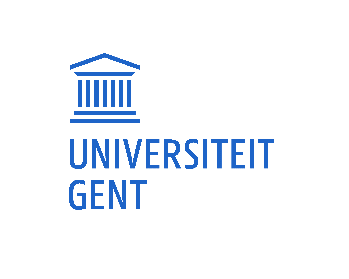 Geslacht:   Straat:Nummer (+bus):Postcode:
Absoluut noodzakelijk om een “Proof of Housing” aan te maken voor VISA-doeleinden: https://worldpostalcode.com/ Verblijfplaats (Gemeente domicilie):Land van hoofdverblijfplaats:E-mailadres:Geboortedatum:   Geboorteplaats:Geboorteland:Nationaliteit:Academische gegevens personeelslidFaculteit:Vakgroep:Personeelscategorie:  Naam UGent-promotor:Naam contactpersoon binnen UGent:Ugent e-mailadres contractpersoon (of contactpersonen) (binnen Ugent):Helaas kunnen we geen gebruik maken van gedeelde inboxen in SAPHuurperiode en type wooneenheidDe minimum huurperiode voor een studio is een halve maand en maximum 6 maanden. 

De periodes zijn steeds per (veelvoud van een) halve maand aan te vragen. 
De begindatum van een overeenkomst wordt berekent in functie van de vorige check-out (om de kamer klaar te zetten zijn er 8 volle werkuren nodig) en zijn vastgelegd op volgende data: https://www.ugent.be/en/facilities/housing/checkindata 
De einddatum is steeds de laatste dag van het midden of einde van de maand (15 en 30/31, behalve februari (14 en 28/29)). 
Aanvraagperiodes die niet conform onze voorwaarden zijn, worden door afdeling Huisvesting steeds en automatisch aangepast naar de data die de opgegeven periode omvat (=ruimer). 

Huisvestingsaanvragen voor een volgend academiejaar én aanvragen over de academiejaren heen (waarbij een einddatum later dan 15 september valt) zijn pas mogelijk vanaf 1 mei. Vroeger ingediende aanvragen worden niet behandeld.Aanvang gewenste huurperiode: Einde gewenste huurperiode:  Eénpersoons-wooneenheden  Comfort kamer (Site Kantienberg)       Studio (Loop 5, type 1)                         Alternatieve huisvesting voor éénpersoons-wooneenhedenIndien het gekozen type niet beschikbaar is, mag het ander type (zie hierboven) worden toegewezen.   JA  (mijn voorkeur gaat naar het hierboven aangeduide type, maar als alternatief mag ook de andere worden toegewezen)  NEE (enkel het type van voorkeur, zoals hierboven aangewezen, mag worden toegekend)Indien de aanvraag niet kan worden toegewezen, dan mag de aanvraag worden   BEHOUDEN (op wachtlijst) GEANNULEERDTip: indien deze aanvraag niet kan worden toegewezen en op de wachtlijst terecht komt, is het soms wel mogelijk om voor een gedeelte van de periode accommodatie te voorzien, of om de periode enkele weken op te schuiven. In sommige gevallen kan dit reeds een (deel)oplossing zijn voor uw gast (bvb. de eerste twee weken na aankomst), maar dit kan de Afdeling Huisvesting niet voor elke aanvraag automatisch aftoetsen. Het staat u desgevallend vrij om een mailtje te sturen naar de dossierbeheerder op accommodatie@ugent.be (bvb als reactie op de correspondentie "wachtlijst") om na te gaan of een deeloplossing mogelijk is. Ga meteen verder naar pagina 4Huisvestingsmogelijkheden voor koppels, collega’s, vrienden en families
https://www.ugent.be/en/facilities/housing/rentalfee/#living-units-for-couples--friends--colleagues-and-families 

 Loop 5 (Studio) (type 1)                                Loop 5 (1-bedroom) (type 2)                                Loop 5 (2 twin beds) (type 3)                      Loop 5 (twin + 2 single beds) (type 4)          Familieflat Merelbeke (type 6)                               
Alternatieve huisvesting Indien het gekozen type niet beschikbaar is, mag het ander type (zie hierboven) worden voorgesteld door Afdeling Huisvesting   JA  (mijn voorkeur gaat naar het hierboven aangeduide type, maar als alternatief mag ook de andere worden voorgesteld)  NEE (enkel het type van voorkeur, zoals hierboven aangewezen, is voor ons een optie)Indien de aanvraag niet kan worden toegewezen, dan mag de aanvraag worden   BEHOUDEN (op wachtlijst) GEANNULEERDTip: indien deze aanvraag niet kan worden toegewezen en op de wachtlijst terecht komt, er mogelijk wel voor een gedeelte van de periode accommodatie kan worden toegewezen of om de periode enkele weken op te schuiven. In sommige gevallen kan dit reeds een (deel)oplossing zijn voor uw gast (bvb. de eerste twee weken na aankomst), maar dit kan de Afdeling Huisvesting niet voor elke aanvraag automatisch aftoetsen. Het staat u desgevallend vrij om een mailtje te sturen naar de dossierbeheerder op accommodatie@ugent.be (bvb als reactie op de correspondentie "wachtlijst") om na te gaan of een deeloplossing mogelijk is. Ga hieronder verder.Gegevens huurovereenkomst (naast de hoofdhuurder)De gegevens zijn essentieel om een “Proof of Housing” te kunnen opmaken voor VISA-doeleinden.Voornaam partner/collega/familielid/…:Familienaam partner/collega/familielid/…:Nationaliteit partner/collega/familielid/…:Geboortedatum partner/collega/familielid/…: Geboorteplaats partner/collega/familielid/…:E-mailadres partner/collega/familielid/…:  (of tweede (ander) adres van hoofdhuurder): BetalingOPGELET! Na opmaak van een overeenkomst (bevestiging van reservatie) kan dit niet meer gewijzigd worden door onderliggende technische en praktische processen.Wie betaalt voor de accommodatie? De bewoner zelf (eigen middelen) De vakgroepIndien de vakgroep de huur op zich neemt, graag onderstaande aanvullen.WBS-element, Project of Kostenplaats (in SAP): …………………………………………………..Enkel verplicht indien de vakgroep de huur op zich neemt. In het andere geval betaalt het personeelslid zelf de huur via overschrijving of manuele verrichting aan het onthaal met VISA of MASTERCARD.Ik ben op de hoogte dat de opgegeven kostenplaats 45 dagen voor én na het verblijf van de gast actief moet zijn in SAP én voldoende werkingsmiddelen moet staan hebben (Vereiste DFIN). Ik ben op de hoogte dat de reservatie anders niet kan worden geregistreerd.Disclaimers en praktische informatie voor de huurdersIk ga akkoord met de aanvraagvoorwaarden voor een verblijf in de homes en communiceer deze aan de gast. ugent.be/huisvesting/lodging  Ik ga akkoord.Ik ga akkoord met de voorwaarden rond annulatie en wijziging en heb deze duidelijk gecommuniceerd aan de gast. https://www.ugent.be/en/facilities/housing/termsandconditions.htm  Ik ga akkoord.Ik weet dat (pre-)registratie bij de directie Personeel en Organisatie de inschrijving en toegang vergemakkelijkt. Ja, ik ben me hier van bewust.Ik weet dat in de homes enkel een eduroam-verbinding aanwezig is en mijn gast reeds bij check-in een UGent-account nodig heeft indien deze geen toegang heeft via de credentials van de thuisuniversiteit. Ik voorzie de inschrijving bij DPO en vraag alvast een UGent-account aan, die we door communiceren aan de gast.Eventuele verzoeken: